ADIDAS PRESENTA FINALE MILANO, IL PALLONE UFFICIALE PER LA FASE AD ELIMINAZIONE DIRETTA E LA FINALE DELLA UEFA CHAMPIONS LEAGUE- Il design è ispirato ad alcuni celebri luoghi di Milano -- Finale Milano sarà in campo per la prima volta il 16 febbraio - 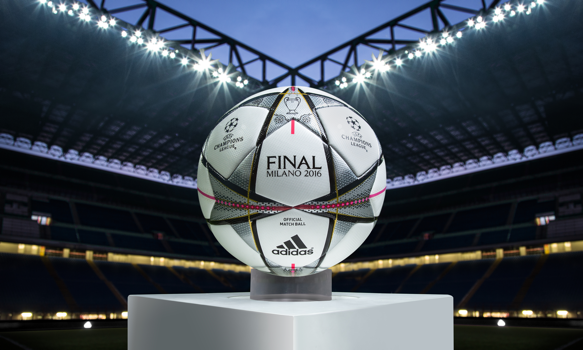 Lunedì 15 febbraio 2016 - Con il ritorno, questa settimana, della UEFA Champions League nei campi di tutta Europa, adidas ha presentato Finale Milano, l’Official Match Ball della fase ad eliminazione diretta e della finale della UEFA Champions League.Finale Milano sarà usato da campioni come Messi, Bale, Benzema e Suarez per dominare il torneo dagli ottavi di finale in avanti.Rendendo omaggio ad una delle città più importanti nel mondo del calcio, Finale Milano è il pallone ufficiale della competizione per club più prestigiosa in Europa. Il design include alcuni dei simboli più iconici della città, con il Teatro alla Scala a fianco delle famose torri di San Siro, il palcoscenico dell’atto finale della UEFA Champions League di quest’anno.A proposito di adidas Finale Milano:- La texture uniforme che riveste tutti gli UEFA Champions League Official Match Balls, fornisce un grip ottimale.- Il design a forma di stella, basato sul logo della UEFA Champions League, con pannelli termosaldati garantisce una superficie senza cuciture per un primo tocco migliorato. Ogni stella ha un design unico.- L’adidas Finale Milano sarà utilizzato in campo durante i match di UEFA Champions League a partire dal 16 febbraio fino alla finale del 28 maggio inclusa.Il pallone è già acquistabile nei negozi adidas, nei rivenditori specializzati e su http://www.adidas.com/football.